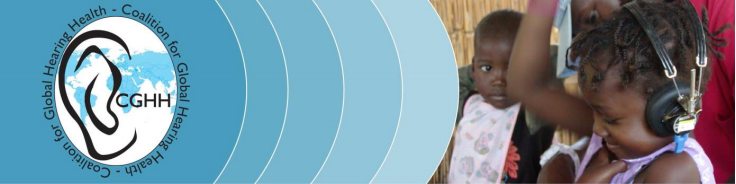 11th Annual Coalition for Global Hearing Health Conference | October 15-17, 2020Virtual Meeting held around the Globe | Live and Recorded Zoom SessionsPlease Register for Each Session SeparatelySessions will be broadcast live at the times listed on the following page through Zoom and live on the CGHH Facebook Page. Recordings will be posted on Facebook and our website for asynchronous viewing.Opening SessionCGHH Welcome and Shelly Chadha Keynote AddressCGHH Update from CGHH Executive Board Co-Chairs Jackie L. Clark & James E. Saunders.

Keynote Address by Dr. Shelly Chadha, MBBS, MS, PhD

Shelly Chadha oversees WHO’s work on prevention of deafness and hearing loss including advocacy for prioritization of hearing care; technical support to countries for development of hearing care strategies and development of tools and guidance; World Hearing Day and the Make Listening Safe initiative.
Register
Session TwoNew Frontiers of Hearing Loss PreventionModerator: Carolina Der

* CGHH Guidance Committee on Early Detection: King Chung
* Impact and Prevention of Otitis Media: James Zach Porterfield
* Industrial Ototoxicity: Adrian Fuente
* New Challenges and Progress in the Prevention of Noise Induced Hearing Loss: Amarilis Melendez
* Development of a CMV Vaccine for the Prevention of Hearing Loss: Claire Otero, PhDRegisterSession ThreeOrientation to the WHO/WHF Moderator: James Saunders

* Introduction to the World Hearing Forum: Karen Reyes
* Make Listening Safe –Amarilis Melendez
* Let’s all Celebrate World Hearing Day – Carolina Der
* Champions to Raise Awareness of Hearing Loss – Audra Renyi
* World Report and CGHH Role in WHO Advocacy / the Hearing Health Advocate Network - Diego SantanaRegisterSession FourImportance of Rehabilitation for those with Hearing Loss in Developing Countries Moderator: Devangi DalalSession presented by JOSH Foundation and AG BellAdditional details forthcoming.RegisterOpening SessionCGHH Welcome and Shelly Chadha Keynote AddressThursday October 15, 9:00 am – 10:30 am | Vancouver, CAN Thursday October 15,  12:00 – 1:30 pm | New York, NY, USAThursday October 15, 1:00 – 2:30 pm | Buenos Aires, ARGThursday October 15, 7:00 – 8:30 pm | London, UKThursday October 15, 8:00 – 9:30 pm | Geneva, SwitzerlandThursday October 15, 8:00 – 9:30 pm | Cape Town, SAFriday October 16, 11:30 pm – 1:00 am | New Delhi, IndiaFriday October 16, 2:00 – 3:30 am | Manila, PhilippinesFriday October 16, 3:00 – 4:30 am | Tokyo, JapanFriday October 16, 4:00 – 5:30 am | Sydney, AustraliaCGHH Update from CGHH Executive Board Co-Chairs Jackie L. Clark & James E. Saunders.

Keynote Address by Dr. Shelly Chadha, MBBS, MS, PhD

Shelly Chadha oversees WHO’s work on prevention of deafness and hearing loss including advocacy for prioritization of hearing care; technical support to countries for development of hearing care strategies and development of tools and guidance; World Hearing Day and the Make Listening Safe initiative.Session TwoNew Frontiers of Hearing Loss PreventionThursday October 15, 5:00 pm – 6:30 pm | Vancouver, CAN Thursday October 15,  8:00 – 9:30 pm | New York, NY, USAThursday October 15, 9:00 – 10:30 pm | Buenos Aires, ARGFriday October 16, 3:00 – 4:30 am | London, UKFriday October 16, 4:00 – 5:30 am | Geneva, SwitzerlandFriday October 16, 4:00 – 5:30 am | Cape Town, SAFriday October 16, 7:30 – 9:00 am | New Delhi, IndiaFriday October 16, 10:00 – 11:30 am | Manila, PhilippinesFriday October 16, 11:00 am – 12:30 pm | Tokyo, JapanFriday October 16, 12:00 – 1:30 pm | Sydney, AustraliaThe WHO estimates that at least 60% of childhood hearing loss and 50% of adult hearing loss is preventable through primary prevention. Technological advances in health care delivery and recognition of the main preventable causes of hearing loss is critical to achieving these goals. This webinar will draw upon international experts in various aspects of hearing loss prevention to share the new frontiers and advances in their respective fields. From practical recommendations from the newly developed CGHH guidance on early identification and intervention in low resource regions to the latest science in vaccine development for CMV, this webinar promises to shed light on the various ways that we can prevent hearing loss throughout the world.Session ThreeOrientation to the WHO/WHF Friday, October 16, 9:00 am – 10:30 am | Vancouver, CANFriday, October 16,  12:00 – 1:30 pm | New York, NY, USAFriday, October 16, 1:00 – 2:30 pm | Buenos Aires, ARGFriday, October 16, 7:00 – 8:30 pm | London, UKFriday, October 16, 8:00 – 9:30 pm | Geneva, SwitzerlandFriday, October 16, 8:00 – 9:30 pm | Cape Town, SASaturday October 17, 11:30 pm – 1:00 am | New Delhi, IndiaSaturday October 17, 2:00 – 3:30 am | Manila, PhilippinesSaturday October 17, 3:00 – 4:30 am | Tokyo, JapanSaturday October 17, 4:00 – 5:30 am | Sydney, AustraliaThe CGHH is proud to be a founding member of the World Hearing Forum, a global forum organized by the World Health Organization comprised of stakeholders advocating for ear and hearing care worldwide. In this webinar, Working Group leaders from the World Hearing Forum will present on the four major focuses of their work: Make Listening Safe, promoting World Hearing Day, engaging with Champions, and supporting the upcoming World Report on Hearing. In addition, attendees will be introduced to the new CGHH advocacy initiative, the Hearing Health Advocates.  Session FourImportance of Rehabilitation for those with Hearing Loss in Developing Countries Friday October 16, 9:00 pm – 10:30 pm | Vancouver, CAN Saturday October 17,  12:00 – 1:30 am | New York, NY, USASaturday October 17, 1:00 – 2:30 am | Buenos Aires, ARGSaturday October 17, 7:00 – 8:30 am | London, UKSaturday October 17, 8:00 – 9:30 am | Geneva, SwitzerlandSaturday October 17, 8:00 – 9:30 am | Cape Town, SASaturday October 17, 11:30 am – 1:00 pm | New Delhi, IndiaSaturday October 17, 2:00 – 3:30 pm | Manila, PhilippinesSaturday October 17, 3:00 – 4:30 pm | Tokyo, JapanSaturday October 17, 4:00 – 5:30 pm | Sydney, AustraliaModerator: Devangi DalalSession presented by JOSH Foundation and AG BellAdditional details forthcoming.